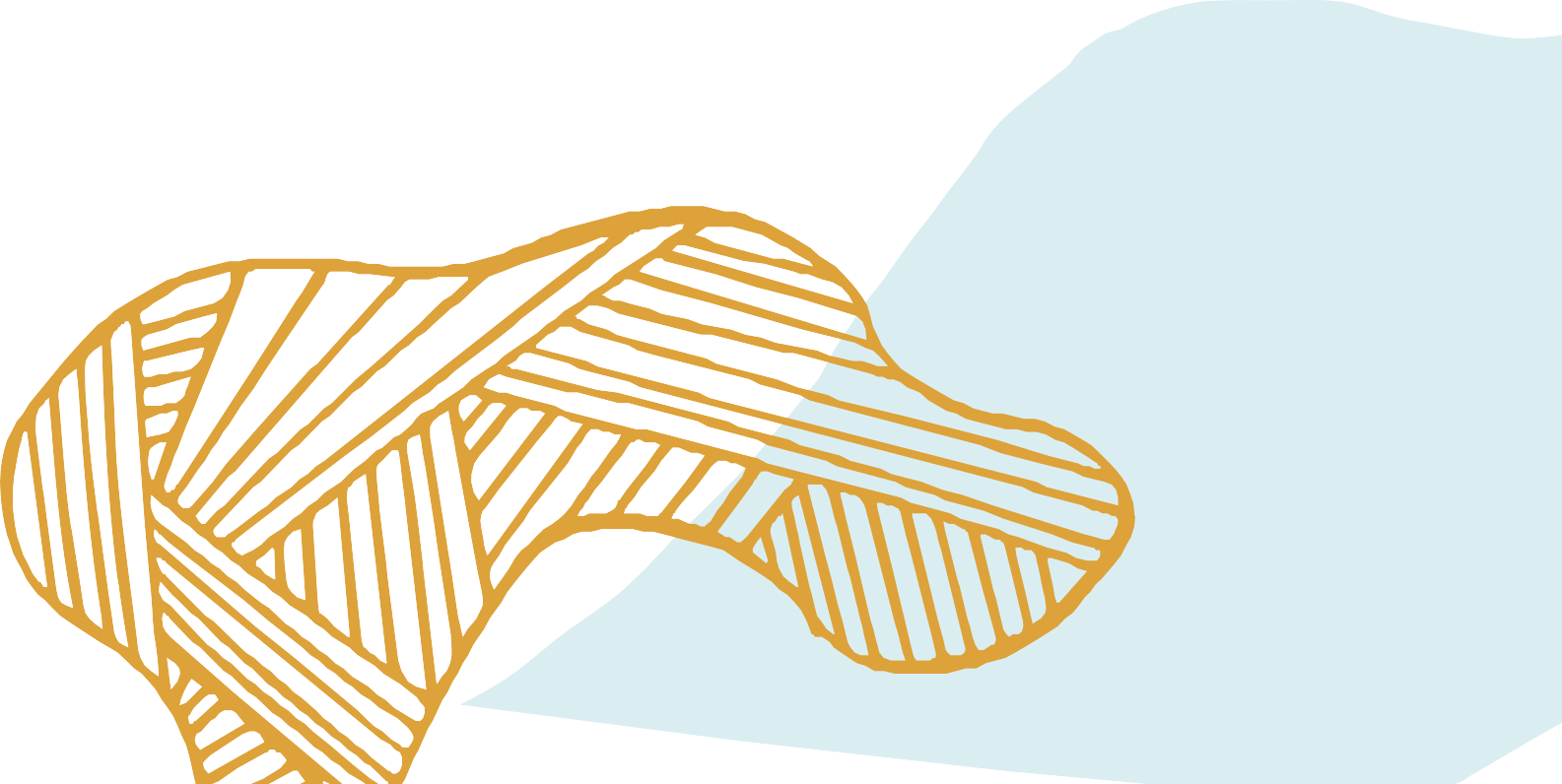 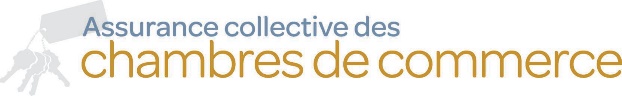 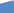 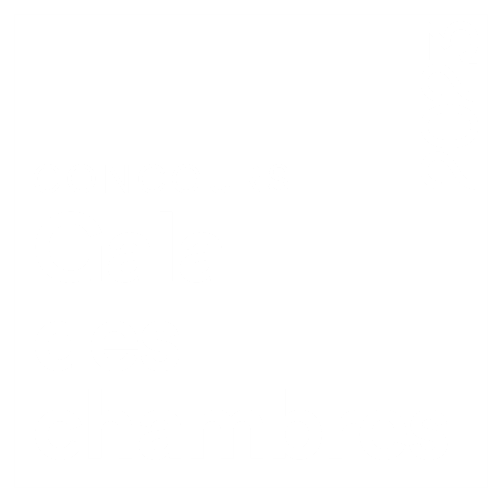 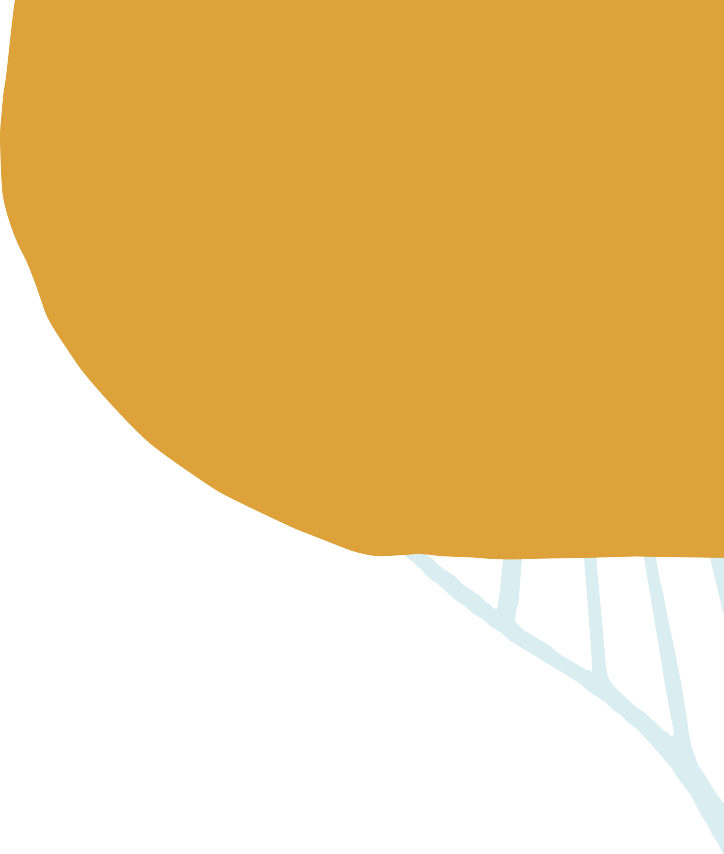 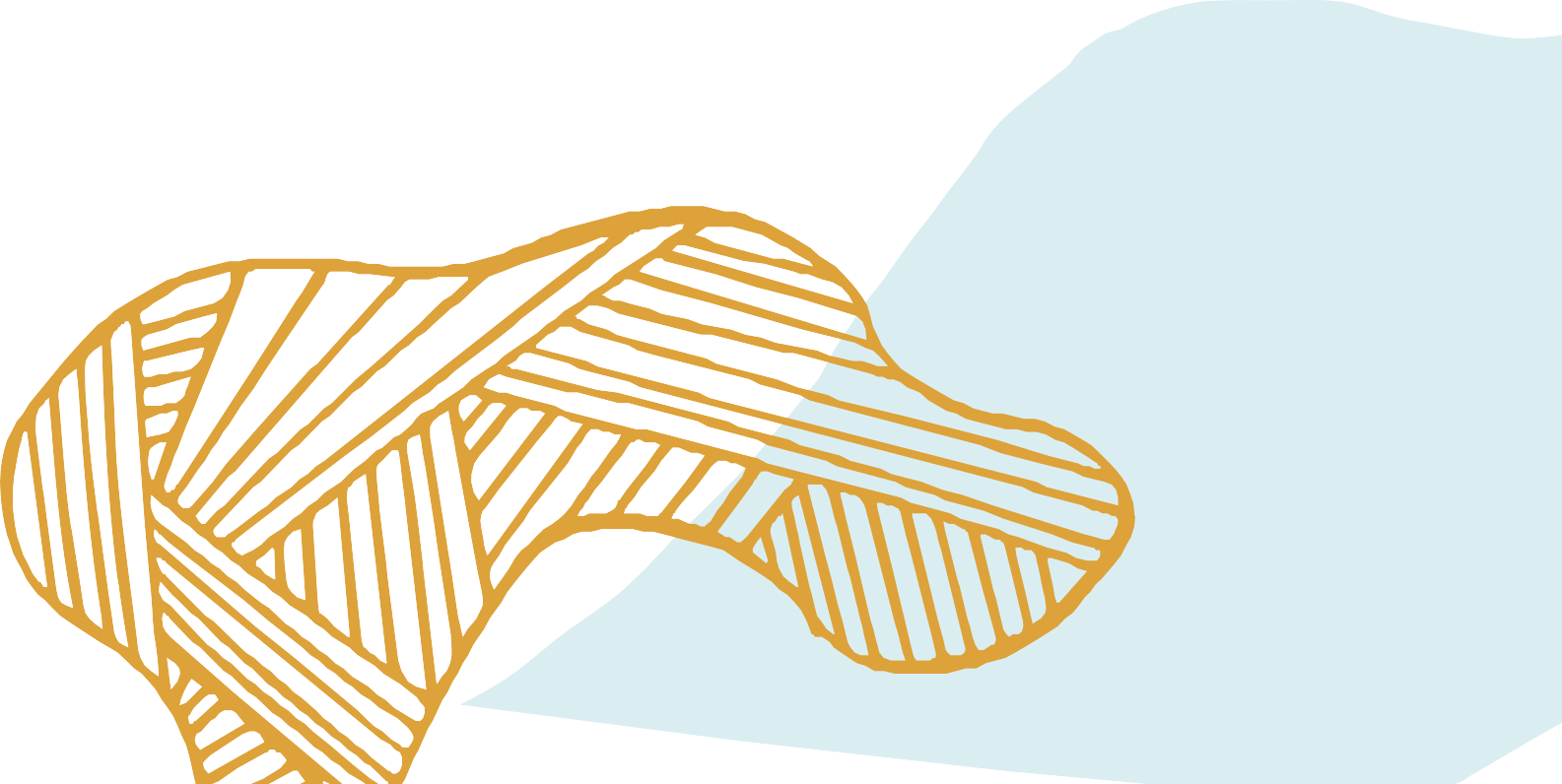 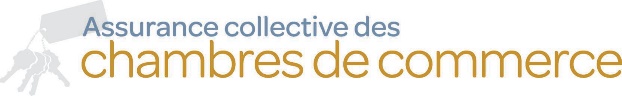 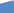 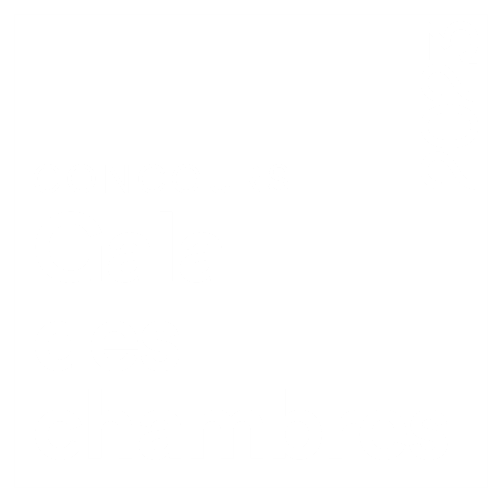 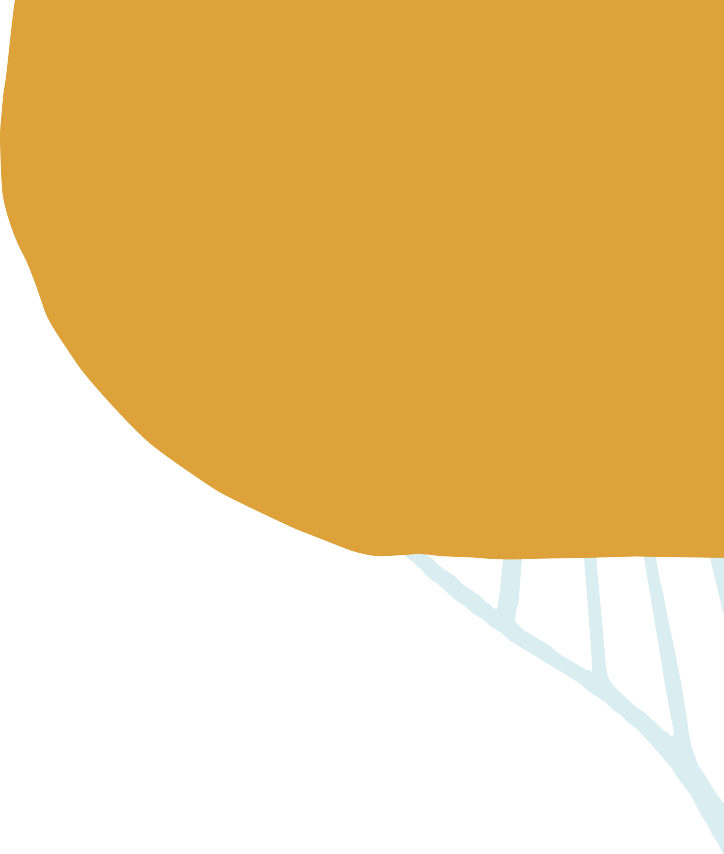 HOMMAGE AU BÉNÉVOLATLe prix « Arthur P. Earle » est attribué au (à la) bénévole d’une chambre de commerce s’étant le plus démarqué(e) au cours de l’année.MISE EN CANDIDATUREToutes les chambres de commerce peuvent participer au concours. Le formulaire doit être dûment rempli dans les délais requis. Tous les dossiers de candidatures doivent être complétés et envoyés à l’attention de Alain-David Jean-Noël par courriel à alain-david.jean-noel@fccq.ca ou par WeTransfer au plus tard le lundi 17 mars 2023 à 23 h 59. ** un accusé de réception vous sera envoyé**Veuillez s’il vous plait joindre au dossier :une photo portrait du\de la bénévole au format JPEGle logo de la chambre fond transparent au format PNG LA PÉRIODE DE RÉFÉRENCELe jury retiendra la candidature qui se sera distinguée au Québec au cours d’une période de douze mois, se terminant entre le 19 février 2022 et le 19 février 2023. Note : Si votre chambre devenait finaliste de cette catégorie, sachez qu’une version abrégée de ce dossier pourra être utilisé comme texte de présentation lors de la soirée du Gala des chambres.CRITÈRES D’ÉVALUATIONMISE EN CANDIDATUREIl nous fait plaisir de soumettre la candidature de :DÉCLARATION DU DÉPÔT DE MISE EN CANDIDATURELa chambre de commerce de ______________________________________ pose la candidature de son/sa bénévole pour la catégorie « Prix Hommage au bénévolat » 2023.En déposant votre cahier de candidature, il est accepté que le nom et le logo de la chambre soient utilisés à des fins promotionnelles, si vous êtes retenu comme finaliste de cette catégorie.QUESTIONNAIREDécrivez ses principales qualités et son engagement (250 mots maximum) : Est-ce que ce(tte) bénévole est impliqué(e) au sein de comités de la chambre? Si oui, lesquels?Est-ce que le/la bénévole participe de façon assidue aux rencontres du conseil d’administration?Pouvez-vous décrire une situation durant le/la bénévole a fait preuve de leadership, de créativité, d’innovation ou a su motiver l’équipe pour résoudre un défi que la chambre a rencontré? (200 mots maximum)Expliquez pourquoi ce/cette bénévole mérite le prix « Hommage au bénévolat » (250 mots maximum) :Critères d’évaluationPondérationPrincipales qualités/30Engagement auprès de la chambre de commerce /30Réalisations principales au sein de la chambre/35Nombre d’années dans le mouvement/5Nom du (de la) bénévole :Nom de la chambre :Années de service dans le mouvement :Date d’entrée dans le mouvement :Date de départ (s’il y a lieu) :Titre du (de la) bénévole :Fonctions du (de la) bénévole :Nom de la personne responsable du dépôt de candidature :Titre :Téléphone :Courriel :